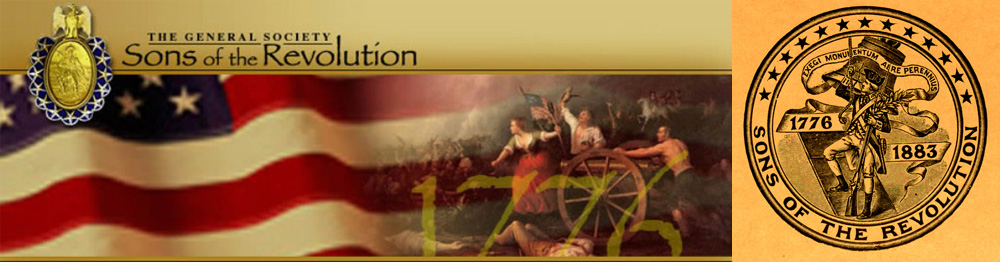 In The State of South Carolina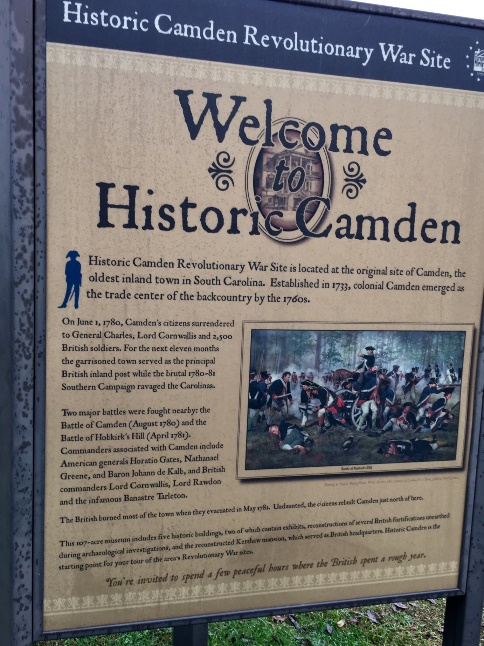  South Carolina Society Sons of the RevolutionBoard of Managers Meeting(Membership Invited)November 5, 2016Camden Archives and Museum 1314 Broad Street Camden, South Carolina Whitlee Room 1:00- 3:00 pm Meal to Follow (Hosted by the SCSR)AgendaWelcome- President Ivan BennettPresentation of Awards (Award of Merit and Certificate of Appreciation)Invocation- Samuel T. Whatley, ChaplainPledge of Allegiance- Charles Swoope, Immediate Past PresidentTreasurer Report- Charles Swoope, Interim TreasurerSecretary Report- Ivan Bennett, SecretaryRegistrar Report- Charles Swoope, RegistrarMembership Proposal- John Fitzgerald (Transfer to SC from GA)(Requires Approval of the Board of Managers)The Crescent Moon Newsletter Report- Ivan Bennett, Editor SCSR Website (www.srsc1776.org) Report- Samuel Whatley II, WebmasterIntroductions of New Officers 2017-2018Society Vice President/ Treasurer- John FitzgeraldRegional Vice Presidents-Upper State: Dr. Tom Weidner, Greenville, SCMid State: (TBA 2018) Samuel Reid, Jr. Esq., Orangeville, SCCoastal State: Dr. Samuel Whatley, Charleston, SCNew BusinessTreasury Account (Currently at First Citizen, Columbia, SC)Name on the Account- Reddick Bowman, Jr. Esq. (2001 President)Signature on the Account- Charles Swoope (Interim Treasurer)Draft 2017 Society BudgetStatus of the SCSR Charter (unable to locate)Status to GSSR, “Sons of the Revolution in the State of South Carolina” approved by the GSSR BOM as a rightful organization and member of General Society of the Sons of the RevolutionProposal of SCSR By-Laws and RulesApplication and update of IRS 501 C 3 (Prior to 2006, SCSR not required to submit tax returns whereas it made less than $1000/after 2006 new IRS law, whereas SCSR is required to register and file a post card return)- Not performed for the last 3 years and currently SCSR not recognized i.e. with the US Dept. of Revenue. The SC Sec of State does show SCSR active and the SC Dept. of Revenue also shows SCSR activeRefile a new charter with the SC Sec. of State and reinstate SCSR with the US Dept. of Revenue (Immediate Past President Chuck Swoope is in communications with leadership from NCSR to assist with this issue)Proposal 2017 SCSR Dues (currently $40, propose raise to $45)- Process of notifying membership via email and regular mail/ GSSR will send us a roster of members for us to verify and send payment of $17.50/member due early 2017Announcement and InformationDecember 8-9 GSSR Board of Managers Meeting- Valley Forge Radisson (SCSR has submitted a letter of intent to host the 2017 BOM in Charleston, SC)Regional Events for balance of 2016 and 2017Articles for monthly issue of The Crescent MoonSuggestions for www.srsc1776.org websiteTransfer of SCSR Flag from IPP Swoope to President BennettNext Meeting-Location and Date